Get a Start on Summer Reading! 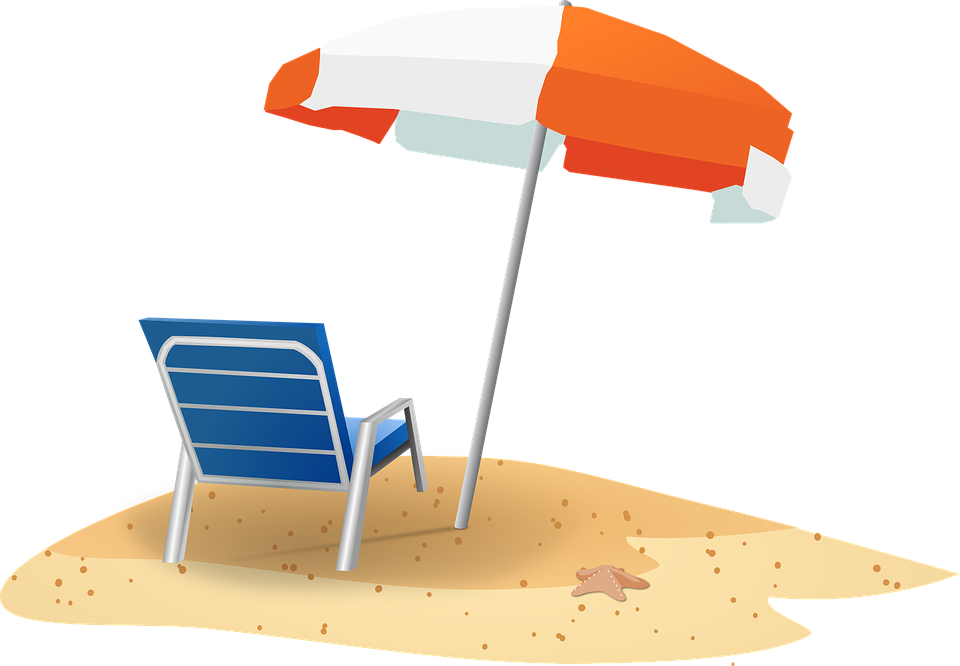 Dear OHMS 6th Grade Families:        	The tradition of summer reading for students in the Westhill School District continues for the summer of 2018 with something fun and exciting for everyone.  All students entering 6th grade in September 2018 are required to read the award-winning book Wishtree by Katherine Applegate.All students entering 6th grade are also required to read one additional book of choice.  A suggested list is provided below.  Please know that your second book of choice does not need to be selected from this list.This past year our Student Summer Reading Advisory Team worked diligently to compile a list of books for each grade level that has something for all readers. Although we kept some of our favorites titles, we added many new titles and included some graphic novels. Student voice and choice definitely made our reading lists interesting and diverse. If you need any help finding titles for summer reading, please feel free to visit me, at the Onondaga Free Public Library on Tuesdays (9-5), Wednesdays (9-1), and Thursdays (9-5) this summer.          	Thank you for making summer reading a meaningful priority. We look forward to seeing you all in September.Sincerely,Penny L. FeeneyLibrary Media Specialist                                                                         pfeeney@westhillschools.org"Reading is the fuel we need to grow our hearts and minds."   Matt de la Pena6th Grade Summer Reading List:  Middle School Worst Years of My Life   by James Patterson     Saving Marty by Paul Griffin   Wonder by R.J  Palacio  Tim Green books    Babysitter Club Graphic Novels 	  by Raina Telgemeier  Keeper Of The Lost City   by Shannon Messenger   Ban This  Book by Alan Gratz  Saving Mr. Terupt by Rob  Buyea   The Warrior Series by Erin Hunter  The Land of Stories by Chris Colfer  13-Story Treehouse by Andy Griffiths  13 Treasures by Michelle Harrison  Bone Graphic Novel Series by Jeff Smith